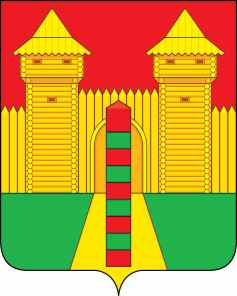 АДМИНИСТРАЦИЯ  МУНИЦИПАЛЬНОГО  ОБРАЗОВАНИЯ «ШУМЯЧСКИЙ   РАЙОН» СМОЛЕНСКОЙ  ОБЛАСТИПОСТАНОВЛЕНИЕот  16.06.2021г. № 250        п. ШумячиВ соответствии с Жилищным кодексом Российской Федерации, постановлением Администрации муниципального образования «Шумячский район» Смоленской области от 18.02.2016г. № 101 «Об утверждении Положения о коммерческом найме жилых помещений, находящихся в муниципальной собственности Шумячского городского поселения относящихся к жилищному фонду коммерческого использования» (в редакции постановления Администрации муниципального образования «Шумячский район» Смоленской области от 17.07.2018г. № 354), на основании решения комиссии по жилищным вопросам при Администрации муниципального образования «Шумячский район» Смоленской области от 03.06.2021 годаАдминистрация муниципального образования «Шумячский район» Смоленской областиП О С Т А Н О В Л Я Е Т:1. Продлить срок договора коммерческого найма жилого помещения, находящегося в муниципальной собственности Шумячского городского поселения относящегося к жилищному фонду коммерческого использования от 24.07.2020 года заключенный между Администрацией муниципального образования «Шумячский район» Смоленской области и Сливкиным Дмитрией Алексеевичем и срок найма жилого помещения по 24.12.2021г.2. Отделу городского хозяйства Администрации муниципального образования «Шумячский район» Смоленской области обеспечить заключение дополнительного соглашения к договору коммерческого найма жилого помещения, находящегося в муниципальной собственности Шумячского городского поселения относящегося к жилищному фонду коммерческого использования от 24.07.2020 года.  3. Настоящее постановление вступает в силу со дня его подписания.О продлении срока договора коммерческого найма жилого помещения, находящегося в муниципальной собственности Шумячского городского поселения относящегося к жилищному фонду коммерческого использования            от 24.07.2020 годГлава муниципального образования «Шумячский район» Смоленской областиА.Н. Васильев